    Ҡарар                          РЕШениеОб утверждении Соглашения между органами местного самоуправления сельского поселения Ташлинский сельсовет муниципального района Альшеевский район Республики Башкортостан и муниципального района Альшеевский район Республики Башкортостан о передаче органам местного самоуправления муниципального района Альшеевский район Республики Башкортостан осуществления части полномочий органов местного самоуправления сельского поселения Ташлинский сельсовет муниципального района Альшеевский район Республики БашкортостанСовет сельского поселения Ташлинский сельсовет муниципального района Альшеевский район Республики Башкортостан РЕШИЛ:1. Утвердить Соглашение между органами местного самоуправления муниципального района Альшеевский район Республики Башкортостан и сельского поселения Ташлинский сельсовет муниципального района Альшеевский район Республики Башкортостан о передаче органам местного самоуправления муниципального района Альшеевский район Республики Башкортостан осуществления части полномочий органов местного самоуправления сельского поселения Ташлинский сельсовет муниципального района Альшеевский район Республики Башкортостан (прилагается).         2. Настоящее решение вступает в силу с момента подписания.         3.  Решение обнародовать в здании Администрации сельского поселения Ташлинский сельсовет муниципального района Альшеевский район Республики Башкортостан и  разместить на официальном сайте Администрации сельского поселения Ташлинский сельсовет муниципального района Альшеевский район Республики Башкортостан.Глава сельского поселения                                   А.Ф.Мурзинс.Ташлы23 декабря 2022 года№175Утверждено 					      УтвержденоРешением Совета				      Решением Совета сельскогомуниципального района			      поселения ТашлинскийАльшеевский район		      сельсовет муниципальногоРеспублики Башкортостан                           района Альшеевский район                                                                                                              Республики Башкортостан                         Соглашение между органами местного самоуправления сельского поселения Ташлинский сельсовет муниципального района Альшеевский район Республики Башкортостан и муниципального района Альшеевский район Республики Башкортостан о передаче органам местного самоуправления муниципального района Альшеевский район Республики Башкортостан осуществления части полномочий органов местного самоуправления сельского поселения Ташлинский сельсовет муниципального района Альшеевский район Республики Башкортостан23 декабря 2022 годаСовет сельского поселения Ташлинский сельсовет муниципального района Альшеевский район Республики Башкортостан, именуемый в дальнейшем «Сторона 1», в лице главы сельского поселения Ташлинский сельсовет муниципального района Альшеевский район Республики Башкортостан, действующего на основании Устава, с одной стороны, и Совет муниципального района Альшеевский район Республики Башкортостан, именуемый в дальнейшем «Сторона 2», в лице председателя Совета муниципального района Альшеевский район Республики Башкортостан, действующего на основании Устава, с другой стороны, вместе именуемые «Стороны», заключили настоящее Соглашение о нижеследующем:Статья 1. Предмет Соглашения Предметом настоящего Соглашения является осуществления следующих полномочий Стороны 1 Стороне 2:1) Финансирование расходов на содержание органов местного самоуправления поселения (в части выплаты  доплат к государственной пенсии за выслугу лет на муниципальной службе).Статья 2. Права и обязанности Стороны 1Сторона 1:	1) перечисляет финансовые средства Стороне 2 в виде дотаций из бюджета  сельского поселения Ташлинский сельсовет муниципального района Альшеевский район Республики Башкортостан в размере ста семнадцати  тысяч восьмисот девяноста девяти рублей восьмидесяти восьми копеек (117 899, 88 руб.) в следующем порядке:равными частями ежемесячно не позднее 1 числа следующего месяца.2)взыскивает в установленном законом порядке использованные по целевому назначению средства, предоставленные на осуществление полномочий, предусмотренных статьей 1 настоящего Соглашения.Статья 3. Права и обязанности Стороны 2Сторона 2:1) осуществляет полномочия, предусмотренные статьей 1 настоящего Соглашения;2)распоряжается переданными ей финансовыми средствами по целевому назначению;3) предоставляет документы и иную информацию, связанную с выполнением переданных полномочий, не позднее указанного срока со дня получения письменного запроса;4) обеспечивает условия для беспрепятственного проведения Стороной. 1 проверок осуществления переданных полномочий и использования предоставленных субвенций.Статья 7. Порядок разрешения споров1.	Споры, связанные с исполнением настоящего Соглашения 
разрешаются сторонами путем проведения переговоров и использования
иных согласительных процедур.2.	В случае не достижения соглашения спор подлежит рассмотрению
Арбитражным судом Республики Башкортостан в соответствии с
законодательством.Статья 8. Заключительные условия1.Настоящее Соглашение подлежит обязательному утверждению решениями Совета сельского поселения Ташлинский сельсовет муниципального района Альшеевский район Республики Башкортостан и Совета муниципального района Альшеевский район Республики Башкортостан.Настоящее Соглашение  вступает в силу с 1 января 2023 года и действует по 31 декабря 2023 года.2.Все изменения и дополнения к настоящему Соглашению вносятся по взаимному согласию сторон и оформляются дополнительными соглашениями в письменной форме, подписанными уполномоченными представителями Сторон.3.По всем вопросам, не урегулированным настоящим Соглашением, по возникающим в ходе его реализации, стороны Соглашения будут руководствоваться законодательством.4.Настоящее Соглашение составлено в двух экземплярах по одному для каждой из сторон, которые имеют равную юридическую силу.Адреса и реквизиты Сторон:БАШКОРТОСТАН РЕСПУБЛИКАҺЫ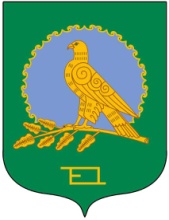 ӘЛШӘЙ РАЙОНЫМУНИЦИПАЛЬ РАЙОНЫНЫҢТАШЛЫ АУЫЛ СОВЕТЫАУЫЛ БИЛӘМӘҺЕСОВЕТЫ(Башҡортостан РеспубликаһыӘлшәй районыТашлы ауыл советы)СОВЕТСЕЛЬСКОГО ПОСЕЛЕНИЯТАШЛИНСКИЙ СЕЛЬСОВЕТМУНИЦИПАЛЬНОГО РАЙОНААЛЬШЕЕВСКИЙ РАЙОНРЕСПУБЛИКИ БАШКОРТОСТАН(Ташлинский сельсовет Альшеевского районаРеспублики Башкортостан)Совет сельского поселения Ташлинский сельсовет муниципального района Альшеевский  район Республики БашкортостанАльшеевский район, с. Ташлы, ул. Центральная, 37, Совет муниципального района Альшеевский район Республики Башкортостан Альшеевский район, с. Раевский, ул. Ленина,113Глава сельского поселения Ташлинский сельсовет муниципального района Альшеевский район Республики Башкортостан__________ /Мурзин А.Ф. М.П.Председатель Совета муниципального района Альшеевский район Республики Башкортостан__________ /Колеганов С.Н. М.П.